Georgius-Agricola-Gymnasium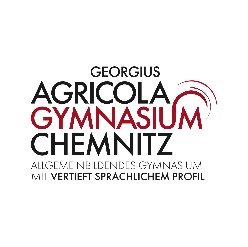 Park der OdF 2, 09111 ChemnitzTel.:	0371 3989 2700		Mail:	gym-agricola@schulen-chemnitz.deFax:	0371 3989 2799Anmeldung 5. Klasse – Schuljahr 2020/2021Grunddaten der ErziehungsberechtigtenUnterlagen:		 Original der Bildungsempfehlung			 Kopie des Halbjahreszeugnisses			 Original des Aufnahmeantrages mit Unterschriften der Personensorgeberechtigten			 Kopie der Geburtsurkunde			 ggf. Kopie der SorgerechtserklärungBemerkungen/Wünsche:	____________________________________________________________________________________________		___________________________________________________Ort, Datum					Unterschriften der PersonensorgeberechtigtenAngaben zum Kind					 weiblich		 männlichName			_______________________	Vorname		_______________________Geburtsdatum		_______________________	Geburtsort		_______________________Anschrift		____________________________________________________________________Staatsangehörigkeit	_______________________	Muttersprache		_______________________wichtige Informationen (Allergien, …)	_______________________________________________________derzeit besuchte Grundschule		_______________________________________________________erteilte Bildungsempfehlung  Anlage 1		 Gymnasium		 Oberschule	Ethik/Religion		 Ethik		 evang. Religion		 kath. ReligionProfil			 vertieft sprachlich	 naturwissenschaftlich	Geschwisterkind am AGC			 ja, Klasse _________	 neinAngaben zur Mutter					sorgeberechtigt		 ja		 neinName			_______________________	Vorname		_______________________Anschrift		____________________________________________________________________Telefon privat		_______________________	Telefon dienstlich	_______________________Handy-Nr.		_______________________	E-Mail-Adresse		_______________________Angaben zum Vater					sorgeberechtigt		 ja		 neinName			_______________________	Vorname		_______________________Anschrift		____________________________________________________________________Telefon privat		_______________________	Telefon dienstlich	_______________________Handy-Nr.		_______________________	E-Mail-Adresse		_______________________